Меры пожарной безопасности в период празднования Нового года.          Новогодние и Рождественские праздники - это пора массовых утренников, вечеров отдыха, дискотек. И только строгое соблюдение требований правил пожарной безопасности при организации и проведении праздничных мероприятий поможет избежать травм, увечий, а также встретить Новый год более безопасно. - ёлка должна устанавливать на устойчивом основании и с таким расчетом, чтобы ветви не касались стен и потолка; 
- при отсутствии в помещении электрического освещения мероприятия у ёлки должны проводиться только в светлое время суток; 
- иллюминация должна быть выполнена с соблюдением ПУЭ. При использовании электрической осветительной сети без понижающего трансформатора на ёлке могут применяться гирлянды только с последовательным включением лампочек напряжением до 12 В. Мощность лампочек не должна превышать 25 Вт; 
- при обнаружении неисправности в иллюминации (нагрев проводов, мигание лампочек, искрение и т.п.) она должна быть немедленно обесточена.Запрещается: 
- проведение мероприятий при запертых распашных решетках на окнах помещений, в которых они проводятся; 
- применять дуговые прожекторы, свечи и хлопушки, устраивать фейерверки и другие световые пожароопасные эффекты, которые могут привести к пожару; 
- украшать ёлку целлулоидными игрушками, а также марлей и ватой, не пропитанными огнезащитными составами; 
- одевать детей в костюмы из легкогорючих материалов; 
- проводить огневые, покрасочные и другие пожароопасные и взрывопожароопасные работы; 
- использовать ставни на окнах для затемнения помещений; 
- уменьшать ширину проходов между рядами и устанавливать в проходах дополнительные кресла, стулья и т.п.; 
- полностью гасить свет в помещении во время спектаклей или представлений; 
- допускать заполнение помещений людьми сверх установленной нормы. 
При проведении мероприятий должно быть организовано дежурство на сцене и в зальных помещениях ответственных лиц, членов добровольных пожарных формирований или работников пожарной охраны предприятия. 
При эксплуатации эвакуационных путей и выходов должно быть обеспечено соблюдение проектных решений и требований нормативных документов по пожарной безопасности (в том числе по освещенности, количеству, размерам и объемно-планировочным решениям эвакуационных путей и выходов, а также по наличию на путях эвакуации знаков пожарной безопасности).Гирлянды: 
Эксплуатация электрической гирлянды должна осуществляться строго по техническому паспорту к данному изделию. Следует избегать покупки дешевых китайских гирлянд на рынках, покупать данное изделие необходимо только в торговых предприятиях с получением чека. На упаковке с гирляндой обязательно должен стоять знак Госстандарта и знак сертификации по пожарной безопасности. Дома: 
Не рекомендуется зажигать дома бенгальские огни, использовать взрывающиеся хлопушки, зажигать на елках свечи, украшайте их игрушками из легковоспламеняющихся материалов. 
Не оставляйте без присмотра включенные электроприборы. 
Если вы решили поставить в квартире елочку – до установки держите ее на морозе. Осыпавшуюся хвою нужно сразу убирать – она, как порох, может вспыхнуть от любой искры. Ставьте зеленую красавицу на надежном основании, на расстоянии от электронагревательных приборов и не устанавливайте на ней свечи и пиротехнические изделия. 
В последние годы в моду все больше входят искусственные елки. Как правило, их изготавливают из синтетических материалов, которые зачастую пожароопасны и при горении выделяют токсичные вещества опасные для здоровья. 
Дети: 
Кроме этого, у наших детей новогодние каникулы. Руководителям образовательных учреждений, а также родителям настоятельно рекомендуется провести беседы с детьми и напомнить о необходимости соблюдения правил пожарной безопасности во время празднования  новогодних мероприятий и в быту, а также не допустимости самостоятельного, без участия взрослых, использования пиротехнических изделий. 
Не разрешайте детям играть около елки в маскарадных костюмах из марли, ваты и бумаги, самостоятельно включать электрогирлянды.Правила Безопасности при обращении с пиротехникой. 
Не менее опасна и пиротехника, качество которой в большинстве случаев оставляет желать лучшего.  
Что нельзя делать с пиротехникой: 
1. Устраивать салюты ближе 50 метров от жилых домов и легковоспламеняющихся предметов, под низкими навесами и кронами деревьев. 
2. Носить пиротехнику в карманах. 
3. Держать фитиль во время зажигания около лица. 
4. Использовать пиротехнику при сильном ветре. 
5. Направлять ракеты и фейерверки на людей. 
6. Бросать петарды под ноги. 
7. Низко нагибаться над зажженными фейерверками. 
8. Находиться ближе 20 метров от зажженных салютов и фейерверков. 
Поджигать фитиль нужно на расстоянии вытянутой руки. Помните, что фитиль горит 3-5 секунд. Отлетевшую искру очень трудно потушить: поэтому, если она попадет на кожу – ожог гарантирован.При работе с пиротехникой категорически запрещается курить. Нельзя стрелять из ракетниц вблизи припаркованных автомобилей. В радиусе 50 метров не должно быть пожароопасных объектов. При этом зрителям следует находится на расстоянии 15-20 метров от пусковой площадки фейерверка, обязательно с наветренной стороны, чтобы ветер не сносил на них дым и несгоревшие части изделий. Категорически запрещается использовать рядом с жилыми домами и другими постройками изделия, летящие вверх: траектория их полёта непредсказуема, они могут попасть в дом, залететь на чердак или крышу и стать причиной пожара.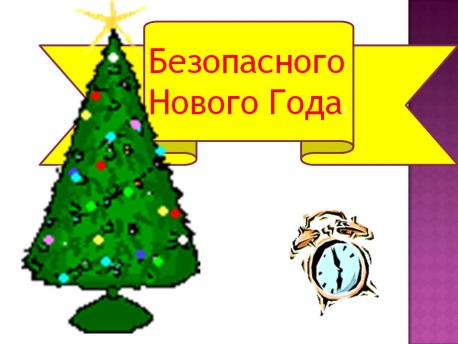 При организации и проведении новогодних праздников и других мероприятий с массовым пребыванием людей: 
- допускается использовать только помещения, обеспеченные не менее чем двумя эвакуационными выходами, отвечающими требованиям норм проектирования, расположенные не выше 2 этажа в зданиях с горючими перекрытиями; 